7	examiner d'éventuels changements à apporter, et d'autres options à mettre en oeuvre, en application de la Résolution 86 (Rév. Marrakech, 2002) de la Conférence de plénipotentiaires, intitulée "Procédures de publication anticipée, de coordination, de notification et d'inscription des assignations de fréquence relatives aux réseaux à satellite", conformément à la Résolution 86 (Rév.CMR-07), afin de faciliter l'utilisation rationnelle, efficace et économique des fréquences radioélectriques et des orbites associées, y compris de l'orbite des satellites géostationnaires;7(D)	Question D – Identification des réseaux à satellite et des systèmes à satellites particuliers pour lesquels une coordination doit être effectuée au titre des numéros 9.12, 9.12A et 9.13 du RR.IntroductionActuellement, lorsqu'une administration envoie une demande de coordination (nouvelle demande ou modification d'une demande existante, selon le cas) pour des assignations de fréquence au titre des numéros 9.12, 9.12A et 9.13 du RR, le Bureau publie dans la Section spéciale CR/C la liste des administrations (susceptibles d'être) affectées uniquement dans les cas visés par les dispositions du numéro 9.36.1 du RR. Cette manière de procéder diffère de la pratique actuelle consistant à publier dans la même Section spéciale CR/C la liste des réseaux à satellite ou des stations terriennes spécifiques dans les cas visés par les dispositions du numéro 9.36.2 du RR.Il s'agit ici de déterminer si l'harmonisation de ces deux pratiques est de nature à faciliter la tâche des administrations. Ainsi, après la réception d'une demande de coordination (nouvelle demande ou modification d'une demande existante, selon le cas) pour des assignations de fréquence au titre des numéros 9.12, 9.12A et 9.13 du RR, le Bureau publierait la liste des réseaux à satellite et/ou des systèmes à satellites susceptibles d'être affectés plutôt que la liste des administrations affectées uniquement.La CEPT propose de modifier les numéros 9.36.1, 9.52C et 9.53A du RR afin d'ajouter les obligations suivantes:a)	faire figurer dans une Section spéciale CR/C, pour information uniquement, une liste préétablie des réseaux à satellite et/ou systèmes à satellites susceptibles d'être affectés dans le cas d'une coordination au titre des numéros 9.12, 9.12A et 9.13, en indiquant cette obligation dans le numéro 9.36.1 du RR;b)	faire figurer dans la Section spéciale CR/D la liste définitive des réseaux à satellite ou systèmes à satellites affectés à prendre en considération au moment d'effectuer la coordination au titre des numéros 9.12, 9.12A et 9.13 du RR, en indiquant cette obligation dans le numéro 9.53A du RR.Les propositions européennes correspondent à la Méthode D1 du Rapport de la RPC.PropositionsARTICLE 9Procédure à appliquer pour effectuer la coordination avec d'autres administrations ou obtenir leur accord1, 2, 3, 4, 5, 6, 7, 8, 9    (CMR-15)Section II – Procédure pour effectuer la coordination12, 13Sous-section IIA – Conditions régissant la coordination et demande de coordinationMOD	EUR/16A19A4/1#500869.36	b)	il identifie, conformément au numéro 9.27, toute administration avec laquelle la coordination peut devoir être effectuée20, 21;     (CMR-)Motifs:	Indiquer qu'il est proposé de modifier le numéro 9.36.1.MOD	EUR/16A19A4/2#50087_______________20 	9.36.1	La liste des administrations identifiées par le Bureau au titre des numéros 9.11 à 9.14 et 9.21  qu'un caractère informatif pour aider les administrations à respecter cette procédure.Motifs:	Permettre d'identifier, à titre purement informatif, les réseaux à satellite ou les systèmes à satellites spécifiques dans une Section spéciale de la BR IFIC.Sous-section IIC – Mesures à prendre en cas de demande de coordinationMOD	EUR/16A19A4/3#500889.52C		Pour une demande de coordination faite au titre des numéros 9.11 à 9.14 et 9.21, une administration qui ne répond pas aux termes du numéro 9.52 dans le même délai de quatre mois est réputée ne pas être affectée et dans les cas des demandes faites au titre des numéros 9.11 à 9.14, les dispositions des numéros 9.48 et 9.49 s'appliquent.Motifs:	Permettre d'établir la liste définitive des réseaux à satellite et des systèmes à satellites avec lesquels une coordination devrait être effectuée à la suite de la période de formulation des observations prévue par le numéro 9.52.MOD	EUR/16A19A4/4#500899.53A		A l'expiration de la date limite fixée pour la réception des observations concernant une demande de coordination formulée au titre des numéros 9.11 à 9.14 et 9.21, le Bureau publie, sur la base de ses dossiers, une Section spéciale donnant la liste des administrations qui ont fait part de leur désaccordou qui ont formulé d'autres observations dans les délais réglementaires.     (CMR-)Motifs:	Permettre au Bureau de publier la liste définitive des réseaux à satellite et systèmes à satellites avec lesquels la coordination devrait être effectuée au titre des numéros 9.12, 9.12A et 9.13 dans une Section spéciale de la BR IFIC.______________Conférence mondiale des radiocommunications (CMR-19)
Charm el-Cheikh, Égypte, 28 octobre – 22 novembre 2019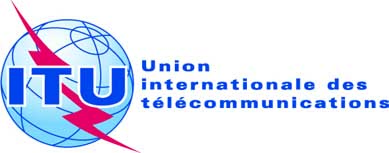 SÉANCE PLÉNIÈREAddendum 4 au
Document 16(Add.19)-F7 octobre 2019Original: anglaisPropositions européennes communesPropositions européennes communesPropositions pour les travaux de la conférencePropositions pour les travaux de la conférencePoint 7(D) de l'ordre du jourPoint 7(D) de l'ordre du jour